Kariyarra Aboriginal Corporation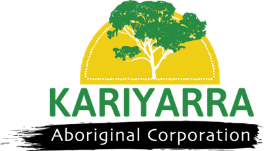 23 Hamilton Road South Hedland, 6722 WATelephone: 91725525 Mobile: 0447337834Email: admin@kariyarra.com.au 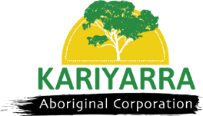 APPLICANT INFORMATION (All fields must be complete)APPLICANT INFORMATION (All fields must be complete)APPLICANT INFORMATION (All fields must be complete)APPLICANT INFORMATION (All fields must be complete)APPLICANT INFORMATION (All fields must be complete)APPLICANT INFORMATION (All fields must be complete)APPLICANT INFORMATION (All fields must be complete)Name of Organisation:Name of Applicant:Postal Address:Email Address:YOUR BOOKING CONFIRMATION LETTER WILL BE SENT TO THE ABOVE EMAIL ADDRESSYOUR BOOKING CONFIRMATION LETTER WILL BE SENT TO THE ABOVE EMAIL ADDRESSYOUR BOOKING CONFIRMATION LETTER WILL BE SENT TO THE ABOVE EMAIL ADDRESSYOUR BOOKING CONFIRMATION LETTER WILL BE SENT TO THE ABOVE EMAIL ADDRESSYOUR BOOKING CONFIRMATION LETTER WILL BE SENT TO THE ABOVE EMAIL ADDRESSYOUR BOOKING CONFIRMATION LETTER WILL BE SENT TO THE ABOVE EMAIL ADDRESSYOUR BOOKING CONFIRMATION LETTER WILL BE SENT TO THE ABOVE EMAIL ADDRESSTelephone:WorkMobileOtherVENUE HIRE – APPLICATION FORMAPPLICANT INFORMATION (All fields must be complete)APPLICANT INFORMATION (All fields must be complete)APPLICANT INFORMATION (All fields must be complete)APPLICANT INFORMATION (All fields must be complete)APPLICANT INFORMATION (All fields must be complete)APPLICANT INFORMATION (All fields must be complete)APPLICANT INFORMATION (All fields must be complete)APPLICANT INFORMATION (All fields must be complete)APPLICANT INFORMATION (All fields must be complete)APPLICANT INFORMATION (All fields must be complete)APPLICANT INFORMATION (All fields must be complete)APPLICANT INFORMATION (All fields must be complete)APPLICANT INFORMATION (All fields must be complete)APPLICANT INFORMATION (All fields must be complete)APPLICANT INFORMATION (All fields must be complete)APPLICANT INFORMATION (All fields must be complete)APPLICANT INFORMATION (All fields must be complete)APPLICANT INFORMATION (All fields must be complete)APPLICANT INFORMATION (All fields must be complete)APPLICANT INFORMATION (All fields must be complete)Name of Organisation:Name of Organisation:Name of Organisation:Name of Organisation:Name of Organisation:Name of Organisation:Name of Organisation:Name of Organisation:Name of Organisation:Name of Organisation:Name of Organisation:Name of Organisation:Name of Organisation:Name of Organisation:Name of Organisation:Name of Organisation:Name of Organisation:Name of Organisation:Name of Organisation:Name of Organisation:Name of Applicant:Name of Applicant:Name of Applicant:Name of Applicant:Name of Applicant:Name of Applicant:Name of Applicant:Name of Applicant:Name of Applicant:Name of Applicant:Name of Applicant:Name of Applicant:Name of Applicant:Name of Applicant:Name of Applicant:Name of Applicant:Name of Applicant:Name of Applicant:Name of Applicant:Name of Applicant:Postal Address:Postal Address:Postal Address:Postal Address:Postal Address:Postal Address:Postal Address:Postal Address:Postal Address:Postal Address:Postal Address:Postal Address:Postal Address:Postal Address:Postal Address:Postal Address:Postal Address:Postal Address:Postal Address:Postal Address:Email Address:Email Address:Email Address:Email Address:Email Address:Email Address:Email Address:Email Address:Email Address:Email Address:Email Address:Email Address:Email Address:Email Address:Email Address:Email Address:Email Address:Email Address:Email Address:Email Address:YOUR BOOKING CONFIRMATION LETTER WILL BE SENT TO THE ABOVE EMAIL ADDRESSYOUR BOOKING CONFIRMATION LETTER WILL BE SENT TO THE ABOVE EMAIL ADDRESSYOUR BOOKING CONFIRMATION LETTER WILL BE SENT TO THE ABOVE EMAIL ADDRESSYOUR BOOKING CONFIRMATION LETTER WILL BE SENT TO THE ABOVE EMAIL ADDRESSYOUR BOOKING CONFIRMATION LETTER WILL BE SENT TO THE ABOVE EMAIL ADDRESSYOUR BOOKING CONFIRMATION LETTER WILL BE SENT TO THE ABOVE EMAIL ADDRESSYOUR BOOKING CONFIRMATION LETTER WILL BE SENT TO THE ABOVE EMAIL ADDRESSYOUR BOOKING CONFIRMATION LETTER WILL BE SENT TO THE ABOVE EMAIL ADDRESSYOUR BOOKING CONFIRMATION LETTER WILL BE SENT TO THE ABOVE EMAIL ADDRESSYOUR BOOKING CONFIRMATION LETTER WILL BE SENT TO THE ABOVE EMAIL ADDRESSYOUR BOOKING CONFIRMATION LETTER WILL BE SENT TO THE ABOVE EMAIL ADDRESSYOUR BOOKING CONFIRMATION LETTER WILL BE SENT TO THE ABOVE EMAIL ADDRESSYOUR BOOKING CONFIRMATION LETTER WILL BE SENT TO THE ABOVE EMAIL ADDRESSYOUR BOOKING CONFIRMATION LETTER WILL BE SENT TO THE ABOVE EMAIL ADDRESSYOUR BOOKING CONFIRMATION LETTER WILL BE SENT TO THE ABOVE EMAIL ADDRESSYOUR BOOKING CONFIRMATION LETTER WILL BE SENT TO THE ABOVE EMAIL ADDRESSYOUR BOOKING CONFIRMATION LETTER WILL BE SENT TO THE ABOVE EMAIL ADDRESSYOUR BOOKING CONFIRMATION LETTER WILL BE SENT TO THE ABOVE EMAIL ADDRESSYOUR BOOKING CONFIRMATION LETTER WILL BE SENT TO THE ABOVE EMAIL ADDRESSYOUR BOOKING CONFIRMATION LETTER WILL BE SENT TO THE ABOVE EMAIL ADDRESSTelephone:Telephone:Telephone:Telephone:Telephone:Telephone:Telephone:Telephone:Telephone:Telephone:Telephone:Telephone:Telephone:Telephone:Telephone:Telephone:Telephone:Telephone:Telephone:Telephone:Booking details – Conference Room Booking details – Conference Room Booking details – Conference Room Booking details – Conference Room Booking details – Conference Room Booking details – Conference Room Booking details – Conference Room Booking details – Conference Room Booking details – Conference Room Booking details – Conference Room Booking details – Conference Room Booking details – Conference Room Booking details – Conference Room Booking details – Conference Room Booking details – Conference Room Booking details – Conference Room Booking details – Conference Room Booking details – Conference Room Booking details – Conference Room Booking details – Conference Room Date Required:Date Required:Date Required:Date Required:Purpose of booking: Purpose of booking: Purpose of booking: Purpose of booking: Number of Persons:Number of Persons:Number of Persons:Number of Persons:Start Time:Start Time:Start Time:Start Time:Finish Time:Finish Time:Finish Time:Finish Time:Finish Time:EQUIPMENT HIRE – Please indicate if you intend to use / hire any of the following EQUIPMENT HIRE – Please indicate if you intend to use / hire any of the following EQUIPMENT HIRE – Please indicate if you intend to use / hire any of the following EQUIPMENT HIRE – Please indicate if you intend to use / hire any of the following EQUIPMENT HIRE – Please indicate if you intend to use / hire any of the following EQUIPMENT HIRE – Please indicate if you intend to use / hire any of the following EQUIPMENT HIRE – Please indicate if you intend to use / hire any of the following EQUIPMENT HIRE – Please indicate if you intend to use / hire any of the following EQUIPMENT HIRE – Please indicate if you intend to use / hire any of the following EQUIPMENT HIRE – Please indicate if you intend to use / hire any of the following EQUIPMENT HIRE – Please indicate if you intend to use / hire any of the following EQUIPMENT HIRE – Please indicate if you intend to use / hire any of the following EQUIPMENT HIRE – Please indicate if you intend to use / hire any of the following EQUIPMENT HIRE – Please indicate if you intend to use / hire any of the following EQUIPMENT HIRE – Please indicate if you intend to use / hire any of the following EQUIPMENT HIRE – Please indicate if you intend to use / hire any of the following EQUIPMENT HIRE – Please indicate if you intend to use / hire any of the following EQUIPMENT HIRE – Please indicate if you intend to use / hire any of the following EQUIPMENT HIRE – Please indicate if you intend to use / hire any of the following EQUIPMENT HIRE – Please indicate if you intend to use / hire any of the following Data Projector and Screen Data Projector and Screen Data Projector and Screen Data Projector and Screen Data Projector and Screen Data Projector and Screen Data Projector and Screen Data Projector and Screen Data Projector and Screen Data Projector and Screen Data Projector and Screen White Board and MarkersWhite Board and MarkersWhite Board and MarkersWhite Board and MarkersWhite Board and MarkersWhite Board and MarkersSmart TV Smart TV Smart TV Smart TV Smart TV Smart TV Smart TV Smart TV Smart TV Smart TV Smart TV Flip Chart and Markers Flip Chart and Markers Flip Chart and Markers Flip Chart and Markers Flip Chart and Markers Flip Chart and Markers PhotocopierPhotocopierPhotocopierPhotocopierPhotocopierPhotocopierPhotocopierPhotocopierPhotocopierPhotocopierPhotocopierCATERING CATERING CATERING CATERING CATERING CATERING CATERING CATERING CATERING CATERING CATERING CATERING CATERING CATERING CATERING CATERING CATERING CATERING CATERING CATERING Catering can be arranged by Kariyarra from an external provider or you can arrange catering to be brought in, a setting up and cleaning fee will be incurred. Catering can be arranged by Kariyarra from an external provider or you can arrange catering to be brought in, a setting up and cleaning fee will be incurred. Catering can be arranged by Kariyarra from an external provider or you can arrange catering to be brought in, a setting up and cleaning fee will be incurred. Catering can be arranged by Kariyarra from an external provider or you can arrange catering to be brought in, a setting up and cleaning fee will be incurred. Catering can be arranged by Kariyarra from an external provider or you can arrange catering to be brought in, a setting up and cleaning fee will be incurred. Catering can be arranged by Kariyarra from an external provider or you can arrange catering to be brought in, a setting up and cleaning fee will be incurred. Catering can be arranged by Kariyarra from an external provider or you can arrange catering to be brought in, a setting up and cleaning fee will be incurred. Catering can be arranged by Kariyarra from an external provider or you can arrange catering to be brought in, a setting up and cleaning fee will be incurred. Catering can be arranged by Kariyarra from an external provider or you can arrange catering to be brought in, a setting up and cleaning fee will be incurred. Catering can be arranged by Kariyarra from an external provider or you can arrange catering to be brought in, a setting up and cleaning fee will be incurred. Catering can be arranged by Kariyarra from an external provider or you can arrange catering to be brought in, a setting up and cleaning fee will be incurred. Catering can be arranged by Kariyarra from an external provider or you can arrange catering to be brought in, a setting up and cleaning fee will be incurred. Catering can be arranged by Kariyarra from an external provider or you can arrange catering to be brought in, a setting up and cleaning fee will be incurred. Catering can be arranged by Kariyarra from an external provider or you can arrange catering to be brought in, a setting up and cleaning fee will be incurred. Catering can be arranged by Kariyarra from an external provider or you can arrange catering to be brought in, a setting up and cleaning fee will be incurred. Catering can be arranged by Kariyarra from an external provider or you can arrange catering to be brought in, a setting up and cleaning fee will be incurred. Catering can be arranged by Kariyarra from an external provider or you can arrange catering to be brought in, a setting up and cleaning fee will be incurred. Catering can be arranged by Kariyarra from an external provider or you can arrange catering to be brought in, a setting up and cleaning fee will be incurred. Catering can be arranged by Kariyarra from an external provider or you can arrange catering to be brought in, a setting up and cleaning fee will be incurred. Catering can be arranged by Kariyarra from an external provider or you can arrange catering to be brought in, a setting up and cleaning fee will be incurred. Catering Required Catering Required Catering Required YesYesNoNoMETHOD OF PAYMENT – Please indicate which payment method is preferredMETHOD OF PAYMENT – Please indicate which payment method is preferredMETHOD OF PAYMENT – Please indicate which payment method is preferredMETHOD OF PAYMENT – Please indicate which payment method is preferredMETHOD OF PAYMENT – Please indicate which payment method is preferredMETHOD OF PAYMENT – Please indicate which payment method is preferredMETHOD OF PAYMENT – Please indicate which payment method is preferredMETHOD OF PAYMENT – Please indicate which payment method is preferredMETHOD OF PAYMENT – Please indicate which payment method is preferredMETHOD OF PAYMENT – Please indicate which payment method is preferredMETHOD OF PAYMENT – Please indicate which payment method is preferredMETHOD OF PAYMENT – Please indicate which payment method is preferredMETHOD OF PAYMENT – Please indicate which payment method is preferredMETHOD OF PAYMENT – Please indicate which payment method is preferredMETHOD OF PAYMENT – Please indicate which payment method is preferredMETHOD OF PAYMENT – Please indicate which payment method is preferredMETHOD OF PAYMENT – Please indicate which payment method is preferredMETHOD OF PAYMENT – Please indicate which payment method is preferredMETHOD OF PAYMENT – Please indicate which payment method is preferredMETHOD OF PAYMENT – Please indicate which payment method is preferredCredit CardPurchase OrderPurchase OrderPurchase OrderPurchase OrderPurchase OrderEFTEFTEFTDirect Deposit Direct Deposit Direct Deposit Kariyarra Aboriginal Corporation – Comm BankKariyarra Aboriginal Corporation – Comm BankKariyarra Aboriginal Corporation – Comm BankCredit CardPurchase OrderPurchase OrderPurchase OrderPurchase OrderPurchase OrderEFTEFTEFTDirect Deposit Direct Deposit Direct Deposit BSB: 066 528BSB: 066 528BSB: 066 528Credit CardPurchase OrderPurchase OrderPurchase OrderPurchase OrderPurchase OrderEFTEFTEFTDirect Deposit Direct Deposit Direct Deposit Account: 10370197Account: 10370197Account: 10370197Purchase Order Number: Purchase Order Number: Purchase Order Number: Purchase Order Number: Purchase Order Number: Purchase Order Number: Purchase Order Number: Purchase Order Number: Purchase Order Number: Purchase Order Number: Purchase Order Number: Purchase Order Number: Purchase Order Number: Purchase Order Number: Purchase Order Number: Purchase Order Number: Purchase Order Number: Purchase Order Number: Purchase Order Number: Purchase Order Number: Credit Card:          VISA VISA VISA VISA VISA VISA MASTERCARDMASTERCARDMASTERCARDMASTERCARDMASTERCARDMASTERCARDCard Number:                        Note: Credit Card Facility is not available for over the phone, nor via this form but can be paid on day at office Card Number:                        Note: Credit Card Facility is not available for over the phone, nor via this form but can be paid on day at office Card Number:                        Note: Credit Card Facility is not available for over the phone, nor via this form but can be paid on day at office Card Number:                        Note: Credit Card Facility is not available for over the phone, nor via this form but can be paid on day at office Card Number:                        Note: Credit Card Facility is not available for over the phone, nor via this form but can be paid on day at office Card Number:                        Note: Credit Card Facility is not available for over the phone, nor via this form but can be paid on day at office Card Number:                        Note: Credit Card Facility is not available for over the phone, nor via this form but can be paid on day at office Card Number:                        Note: Credit Card Facility is not available for over the phone, nor via this form but can be paid on day at office Card Number:                        Note: Credit Card Facility is not available for over the phone, nor via this form but can be paid on day at office Card Number:                        Note: Credit Card Facility is not available for over the phone, nor via this form but can be paid on day at office Card Number:                        Note: Credit Card Facility is not available for over the phone, nor via this form but can be paid on day at office Card Number:                        Note: Credit Card Facility is not available for over the phone, nor via this form but can be paid on day at office Card Number:                        Note: Credit Card Facility is not available for over the phone, nor via this form but can be paid on day at office Card Number:                        Note: Credit Card Facility is not available for over the phone, nor via this form but can be paid on day at office Card Number:                        Note: Credit Card Facility is not available for over the phone, nor via this form but can be paid on day at office Card Number:                        Note: Credit Card Facility is not available for over the phone, nor via this form but can be paid on day at office Card Number:                        Note: Credit Card Facility is not available for over the phone, nor via this form but can be paid on day at office Card Number:                        Note: Credit Card Facility is not available for over the phone, nor via this form but can be paid on day at office Card Number:                        Note: Credit Card Facility is not available for over the phone, nor via this form but can be paid on day at office Card Number:                        Note: Credit Card Facility is not available for over the phone, nor via this form but can be paid on day at office Name on Card:Name on Card:Name on Card:Name on Card:Name on Card:Name on Card:Name on Card:Name on Card:Name on Card:Name on Card:Name on Card:Name on Card:Name on Card:Name on Card:Name on Card:Name on Card:Name on Card:Name on Card:Name on Card:Name on Card:Expiry Date:                                                    Expiry Date:                                                    Expiry Date:                                                    Expiry Date:                                                    Expiry Date:                                                    Expiry Date:                                                    Expiry Date:                                                    Expiry Date:                                                    Expiry Date:                                                    CCV #: CCV #: CCV #: CCV #: CCV #: CCV #: CCV #: CCV #: CCV #: CCV #: CCV #: Signature: Signature: Signature: Signature: Signature: Signature: Signature: Signature: Signature: Signature: Signature: Signature: Signature: Signature: Signature: Signature: Signature: Signature: Signature: Signature: OFFICE USE ONLYOFFICE USE ONLYOFFICE USE ONLYOFFICE USE ONLYReference #Payment MethodEFT __   Credit Card ___ PO ____Date Booking Received: Payment Processed DateDate Confirmation Sent:VENUE HIRE – APPLICATION FORMVENUE HIRE – APPLICATION FORMVENUE HIRE – APPLICATION FORMVENUE HIRE – APPLICATION FORMPRICING                                                                                                              Indicate Requirements & Cost TotalPRICING                                                                                                              Indicate Requirements & Cost TotalPRICING                                                                                                              Indicate Requirements & Cost TotalPRICING                                                                                                              Indicate Requirements & Cost TotalROOM HIRE FULL DAY: $400 –  up to 8 HRS HALF DAY: $200HOURLY: $60 per hr Minimum 2 hrs $400 – Full Day$200 – Half Day$60 – Hourly $Data Projector & Screen$100 Full Day$20 per hour $Smart TV $150 Full Day$30 per hour$Colour Photocopier -paper and printing cost20 cents per sheet $Flip Chart and markers $30$Whiteboard and markers $10 $OTHERCoffee Machine, Tea, Water & Biscuits $20 pp full day $10 pp half day $5 pp per hour$Set up and Clean up $100 $Catering Kariyarra to supply via external provider Company to provide catering (set up and clean up charges apply)$$ All hire is subject to GSTSub Total: GST: TotalAdditional Requirements Additional Requirements Additional Requirements Additional Requirements Room Hire Terms and ConditionsBookings  Forms must be read completed and signed in full. Use of equipment must be included on your booking form Room Hire can only be offered in agreement with our terms and conditions.  We reserve the right to decline applications at our discretion.   All cancellations must be submitted by phone or email.  Failure to notify Kariyarra of your cancelled booking may result in 25% of the booking cost.All room hire fees must be paid in advance for one off Room Hires. No consecutive hire is offeredFailure to pay invoices within 14 days of issue may result in a Late Payment Fee being charged and may result in cancellation of future bookings. Access Access arrangements are to be determined in consultation with Kariyarra venue hire organiser.Room Hire Room Hirers must have their own Public Liability Insurance Proof of current Police Check (if applicable) must be attached to this application.Proof of Working With Children Check (if applicable) must be attached to this application.Your booking time must include your setting up and packing away time. Rooms must be vacated on time.You may only use the room allocated to you. Accessing other rooms in Kariyarra building requires prior permission and  discussion of use etc. breakaway area Respect other users of Kariyarra office space.  If any damages to the building or property occur during your booking (or if you arrive and identify existing damage) it is essential for you to make detailed notes or take photographs The Room Hirer is responsible for paying any expenses due to damage to the building or equipment. Kariyarra equipment must only be used via prior arrangement as specified in the Hire Agreement and if used must be returned to a secure location. Loss of items may incur a charge at full replacement cost at the discretion of Kariyarra Office Manager and CEO. Hirers Obligation Noise must be kept to a respectable volume, particularly when other rooms are in use. Kariyarra is a SMOKE FREE ZONE. There is no smoking allowed in any part of the building, must use the external smoking area  No naked flames are permitted. Children (if applicable) under the age of 16 must be supervised at all times.No alterations to the building, furniture arrangements or displays may be made without prior arrangement. The Hirer must: Leave the room in a clean and tidy state as it was when they arrive. Turn off lights, air-conditioning.  Pack away furniture. ORemove rubbish from the room or pay for cleaning fee on the booking sheet The Hirers must at all times in the course of the Hirer’s term conduct themselves in a manner that promotes and protects the image, reputation and good will of Kariyarra Aboriginal Corporation. In particular, Hirers must always: Be courteous and attentive to participants of their own activities and other users of the building.Co-operate and work well with Kariyarra StaffAct honestly and always in the best interests of Kariyarra Staff.Promptly follow all lawful and proper directions of Kariyarra Staff in respect to use of the premises. Punctually complete agreed tasks and carry out all the Duties carefully, responsibly and competently; and The Hirers must not:Smoke in the premises.Consume alcohol or take prohibited drugs in the premises. Be intoxicated or under the influence of prohibited drugs whilst on the premises. Occupational Health and Safety and Insurance Kariyarra Aboriginal Corporation takes its obligations in respect to Occupational Health and Safety (“OH&S”) seriously. Kariyarra staff to ensure that at all times it provides a safe and healthy work environment for all its Hirers, customers and visitors.The Hirer is invited to become involved in OH&S and to raise any issues relating to risks, hazards, safety or health that come to the Hirers attention.If the Hirer becomes aware of any circumstance hazard or conduct by any person that could give rise to a risk of injury or illness to any person then the Hirer should immediately inform the office staff, complete a hazard report form and lodge it with the staff. The Hirer will require their own professional indemnity/public liability insurance and must provide evidence of this prior to use of the premises. Kariyarra cannot be responsible for any injury caused by the negligence of the Hirer.The Venue is to be kept in a safe and clean condition at all timesTermination of future bookingsEither the Hirer or Kariyarra Aboriginal Corporation may terminate the Hirers future bookings by giving to the other written notice to that effect. Kariyarra may terminate the Hirers future bookings summarily and without notice if the Hirer engages in serious or wilful misconduct. The Hirer is subject to Kariyarra’s disciplinary and grievance procedures, which are set out in Kariyarra policies and procedures.